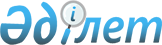 Об утверждении Порядка представления предварительной информации о товарах, предполагаемых к ввозу на таможенную территорию Евразийского экономического союза воздушным транспортомРешение Коллегии Евразийской экономической комиссии от 24 апреля 2018 года № 62.
      В соответствии с подпунктом 9 пункта 15, пунктами 17 и 18 статьи 11 Таможенного кодекса Евразийского экономического союза Коллегия Евразийской экономической комиссии решила: 
      1. Утвердить прилагаемый Порядок представления предварительной информации о товарах, предполагаемых к ввозу на таможенную территорию Евразийского экономического союза воздушным транспортом. 
      2. Признать утратившим силу Решение Коллегии Евразийского экономического союза от 1 декабря 2015 г. № 158 "О введении обязательного предварительного информирования о товарах, ввозимых на таможенную территорию Евразийского экономического союза воздушным транспортом". 
      3. Настоящее Решение вступает в силу с 1 июля 2019 г.
      Сноска. Пункт 3 в редакции решения Коллегии Евразийской экономической комиссии от 31.07.2018 № 124 (вступает в силу по истечении 30 календарных дней с даты его официального опубликования).

 ПОРЯДОК 
представления предварительной информации о товарах, предполагаемых к ввозу на таможенную территорию Евразийского экономического союза воздушным транспортом 
      1. Настоящий Порядок определяет состав предварительной информации о товарах, предполагаемых к ввозу на таможенную территорию Евразийского экономического союза воздушным транспортом (далее соответственно – предварительная информация, Союз), лиц, которые обязаны или вправе представлять такую информацию, сроки ее представления, а также случаи, когда предварительная информация может не представляться.
      2. Перевозчик, осуществляющий ввоз товаров, обязан представить предварительную информацию в объеме сведений, предусмотренных пунктом 5 настоящего Порядка. От имени перевозчика предварительная информация может быть представлена лицом, действующим по его поручению.
      3. Предварительную информацию в объеме сведений, предусмотренных подпунктами "а" – "в" пункта 6 настоящего Порядка, вправе представить перевозчик или лицо, действующее по его поручению.
      Предварительную информацию в объеме сведений, предусмотренных подпунктами "г" – "к" пункта 6 настоящего Порядка, вправе представить лица, указанные в пункте 4 статьи 82 и статье 83 Таможенного кодекса Евразийского экономического союза (далее – Кодекс).
      В соответствии с абзацем вторым пункта 3 статьи 11 Кодекса таможенные органы не вправе требовать от лиц, указанных в абзацах первом и втором настоящего пункта, представления предварительной информации в составе, определенном пунктом 6 настоящего Порядка.
      4. Предварительная информация представляется до прибытия товаров на таможенную территорию Союза, но не позднее чем за 2 часа до уведомления таможенного органа о прибытии товаров на таможенную территорию Союза.
      В случае если длительность полета, выполняемого воздушным судном, составляет менее 2 часов 30 минут, предварительная информация представляется лицами, указанными в пунктах 2 и 3 настоящего Порядка, не позднее чем через 30 минут после фактического вылета воздушного судна из аэропорта вылета в аэропорт прибытия воздушного судна на таможенную территории Союза.
      Сноска. С изменением, внесенным решением Коллегии Евразийской экономической комиссии от 20.10.2020 № 128 (вступает в силу с 01.04.2021).


      5. Предварительная информация, представляемая в целях, предусмотренных подпунктом 1 пункта 2 статьи 11 Кодекса, включает в себя следующие сведения:
      а) сведения о лице, представившем предварительную информацию (в случае представления такой информации лицом, действующим по поручению перевозчика) (полное или краткое (сокращенное) наименование юридического лица, организации, не являющейся юридическим лицом, либо фамилия, имя, отчество (при наличии) физического лица, адрес);
      б) номер документа, подтверждающего включение юридического лица в реестр таможенных представителей (в случае представления предварительной информации таможенным представителем);
      в) сведения о перевозчике товаров (полное или краткое (сокращенное) наименование юридического лица, организации, не являющейся юридическим лицом, либо фамилия, имя, отчество (при наличии) физического лица, адрес);
      г) сведения о воздушном судне:
      полное или краткое (сокращенное) наименование эксплуатанта и его адрес;
      знаки национальной принадлежности и регистрационные знаки;
      номер рейса отправления;
      фактические дата и время вылета в аэропорт прибытия на таможенной территории Союза (при наличии);
      планируемое (расчетное) время прибытия;
      маршрут полета (коды аэропортов вылета, прибытия, промежуточных посадок (при наличии));
      д) наличие (отсутствие) на борту воздушного судна товаров, ввоз которых на таможенную территорию Союза запрещен и (или) ограничен, лекарственных средств, в составе которых содержатся наркотические, сильнодействующие средства, психотропные и ядовитые вещества, а также оружия, боеприпасов (при наличии такой информации);
      е) сведения о товарах в соответствии с транспортными (перевозочными) документами (по каждому документу):
      номер и дата составления транспортного (перевозочного) документа; 
      наименования товаров;
      коды аэропортов погрузки и выгрузки товаров;
      сведения об отправителе и получателе товаров (наименования и адреса);
      количество мест;
      коды товаров в соответствии с единой Товарной номенклатурой внешнеэкономической деятельности Евразийского экономического союза (далее – ТН ВЭД ЕАЭС) на уровне не менее первых 6 знаков (при наличии);
      вес брутто товаров (в килограммах);
      вес нетто товаров (в килограммах) (при наличии); 
      объем товаров (в кубических метрах) (при наличии).
      ж) для Российской Федерации – идентификатор товаров и транспортных средств, определенный в соответствии с международным договором государства – члена Союза (далее – государство-член) с третьей стороной (при наличии).
      Сноска. Пункт 5 с изменением, внесенным решением Коллегии Евразийской экономической комиссии от 20.10.2020 № 128 (вступает в силу с 01.04.2021).


      6. Предварительная информация, представленная в целях, предусмотренных подпунктом 2 пункта 2 статьи 11 Кодекса, включает в себя сведения о таможенных операциях, для ускорения совершения которых представляется такая информация, а также следующие сведения:
      а) в случае представления предварительной информации для совершения таможенных операций, связанных с уведомлением о прибытии товаров на таможенную территорию Союза в соответствии со статьей 88 Кодекса:
      количество и состав членов экипажа воздушного судна;
      количество, фамилии и инициалы пассажиров на воздушном судне;
      о бортовых припасах, находящихся на воздушном судне или выгружаемых с него (на момент вылета воздушного судна из аэропорта вылета);
      наличие (отсутствие) на борту воздушного судна международных почтовых отправлений;
      идентификационные номера контейнеров (при наличии);
      сведения о документах, подтверждающих соблюдение запретов и ограничений в соответствии со статьей 7 Кодекса (при наличии):
      номер и дата выдачи разрешения на ввоз или транзит товаров, наименование уполномоченного органа государства-члена в области ветеринарии, выдавшего разрешение (в случае, если такое разрешение требуется в соответствии с Положением о едином порядке осуществления ветеринарного контроля (надзора) на таможенной границе Евразийского экономического союза и на таможенной территории Евразийского экономического союза, утвержденным Решением Комиссии Таможенного союза от 18 июня 2010 г. № 317 (далее – Положение));
      номер и дата выдачи ветеринарного сертификата, наименование компетентного органа страны-экспортера, выдавшего сертификат (в случае, если такой сертификат требуется в соответствии с Положением);
      номер, дата и страна выдачи экспортного (реэкспортного) фитосанитарного сертификата, выданного уполномоченным органом страны-экспортера (реэкспортера) по карантину растений в отношении подкарантинной продукции высокого фитосанитарного риска;
      номер и дата выдачи, срок действия (с указанием дат начала и окончания действия) лицензии или заключения (разрешительного документа) в отношении товаров, включенных в перечень товаров, в отношении которых установлен разрешительный порядок ввоза на таможенную территорию Евразийского экономического союза и (или) вывоза с таможенной территории Евразийского экономического союза (приложение № 2 к Решению Коллегии Евразийской экономической комиссии от 21 апреля 2015 г. № 30), наименование органа, выдавшего документ, коды товаров в соответствии с ТН ВЭД ЕАЭС;
      номер, дата выдачи и типографский номер бланка свидетельства о государственной регистрации продукции (в отношении продукции, подлежащей государственной регистрации);
      номера и даты выдачи сертификата о происхождении товара и (или) документа, подтверждающего, что продукция (товары) отвечает требованиям документов, в соответствии с которыми она изготовлена (сертификата качества, или паспорта безопасности (качества), или удостоверения о качестве, или сертификата свободной продажи); 
      б) в случае представления предварительной информации в качестве декларации на транспортное средство международной перевозки в соответствии со статьей 278 Кодекса:
      сведения, указанные в подпункте "а" настоящего пункта;
      цель ввоза транспортного средства международной перевозки;
      наименования запасных частей и (или) оборудования, которые перемещаются для ремонта и (или) эксплуатации транспортного средства международной перевозки;
      тип транспортного средства международной перевозки;
      марка транспортного средства международной перевозки (при наличии);
      модель транспортного средства международной перевозки (при наличии);
      в) в случае представления предварительной информации для совершения на таможенной границе Союза таможенных операций, требующих принятия уполномоченным органом государства-члена в области санитарно-эпидемиологического благополучия населения решения в части, касающейся санитарно-эпидемиологического надзора (контроля) за транспортными средствами международной перевозки и лицами:
      дата проведения последней дезинсекции (или другой санитарной обработки) и наименование препарата;
      сведения о наличии (отсутствии) случаев заболевания или лиц с подозрением на инфекционные заболевания, выявленных во время рейса (при наличии);
      г) в случае представления предварительной информации для совершения на таможенной границе Союза таможенных операций, требующих принятия уполномоченным органом государства-члена в области санитарно-эпидемиологического благополучия населения решения в отношении товаров, подлежащих санитарно-эпидемиологическому надзору (контролю): 
      сведения о лице, представившем предварительную информацию (полное или краткое (сокращенное) наименование юридического лица, организации, не являющейся юридическим лицом, либо фамилия, имя, отчество (при наличии) физического лица, адрес);
      сведения об отправителе и получателе товаров (наименования и адреса в соответствии с транспортными (перевозочными) документами);
      место прибытия товаров на таможенную территорию Союза (код пункта пропуска на таможенной границе Союза);
      знаки национальной принадлежности и регистрационные знаки воздушного судна (при наличии);
      номер и дата составления транспортного (перевозочного) документа;
      страна происхождения, страна отправления и страна назначения товаров (при наличии);
      коды товаров в соответствии с ТН ВЭД ЕАЭС на уровне не менее первых 6 знаков;
      номер, дата выдачи и типографский номер бланка свидетельства о государственной регистрации продукции (в отношении продукции, подлежащей государственной регистрации);
      номера и даты выдачи сертификата о происхождении товара и (или) документа, подтверждающего, что продукция (товар) отвечает требованиям документов, в соответствии с которыми она изготовлена (сертификата качества, или паспорта безопасности (качества), или удостоверения о качестве, или сертификата свободной продажи) (при наличии);
      сведения о назначении и области применения товаров (при наличии);
      наименование и адрес изготовителя товаров;
      идентификационные номера контейнеров (при наличии);
      д) в случае представления предварительной информации для совершения таможенных операций, связанных с помещением товаров под таможенную процедуру таможенного транзита, в том числе для использования в качестве транзитной декларации, – сведения, предусмотренные статьей 107 Кодекса (с учетом положений акта Евразийской экономической комиссии, определяющего порядок заполнения транзитной декларации);
      е) в случае представления предварительной информации для совершения в соответствии со статьей 100 Кодекса таможенных операций, связанных с помещением товаров на временное хранение:
      сведения о лице, представившем предварительную информацию (полное или краткое (сокращенное) наименование юридического лица, организации, не являющейся юридическим лицом, либо фамилия, имя, отчество (при наличии) физического лица, адрес);
      планируемое место временного хранения товаров (наименование, номер и дата выдачи документа, подтверждающего включение юридического лица в реестр владельцев складов временного хранения, или разрешения на временное хранение в ином месте);
      планируемая дата помещения товаров на временное хранение;
      сведения об отправителе и получателе товаров (полные или краткие (сокращенные) наименования юридических лиц, организаций, не являющихся юридическими лицами, либо фамилии, имена, отчества (при наличии) физических лиц, адреса);
      номера и даты составления (выдачи) транспортных (перевозочных) и (или) коммерческих документов (при наличии); 
      количество грузовых мест;
      наименования товаров в соответствии с транспортными (перевозочными) и (или) коммерческими документами;
      вес брутто (в килограммах) либо объем товаров (в кубических метрах);
      количество товаров в дополнительных единицах измерения (при наличии);
      коды товаров в соответствии с ТН ВЭД ЕАЭС на уровне не менее первых 6 знаков (при наличии);
      стоимость товаров в соответствии с транспортными (перевозочными) и (или) коммерческими документами (при наличии);
      необходимость (отсутствие необходимости) обеспечения особых условий временного хранения товаров;
      ж) в случае представления предварительной информации для совершения таможенных операций, связанных с таможенным декларированием экспресс-грузов, – сведения, определенные в соответствии с пунктом 6 статьи 105 и пунктом 2 статьи 106 Кодекса;
      з) в случае представления предварительной информации для совершения таможенных операций, связанных с таможенным декларированием в целях свободного обращения товаров для личного пользования, доставляемых перевозчиком в качестве экспресс-груза,– сведения, определенные в соответствии с абзацем вторым пункта 3 статьи 260 Кодекса;
      и) в случае представления предварительной информации для совершения на таможенной границе Союза таможенных операций, требующих принятия уполномоченным органом государства-члена в области ветеринарии решения в отношении товаров, подлежащих ветеринарному контролю (надзору):
      сведения о лице, представившем предварительную информацию (полное или краткое (сокращенное) наименование юридического лица, организации, не являющейся юридическим лицом, либо фамилия, имя, отчество (при наличии) физического лица, адрес);
      место прибытия товаров на таможенную территорию Союза (код пункта пропуска на таможенной границе Союза);
      номер и дата составления транспортного (перевозочного) документа;
      коды товаров в соответствии с ТН ВЭД ЕАЭС на уровне не менее первых 6 знаков;
      номер и дата выдачи разрешения на ввоз или транзит товаров, наименование уполномоченного органа государства-члена в области ветеринарии, выдавшего разрешение (в случае, если такое разрешение требуется в соответствии с Положением);
      номер и дата выдачи ветеринарного сертификата, наименование компетентного органа страны-экспортера, выдавшего сертификат (в случае, если такой сертификат требуется в соответствии с Положением);
      сведения о маркировке товаров;
      номер и (или) наименование предприятия, выпустившего в оборот подконтрольные ветеринарному контролю (надзору) товары;
      в случае ввоза лекарственного препарата для ветеринарного применения – сведения из регистрационного удостоверения данного препарата (торговое наименование лекарственного препарата, номер регистрационного удостоверения, дата государственной регистрации, срок действия регистрационного удостоверения, наименование и адрес производителя);
      в случае ввоза кормовой добавки для животных – сведения из свидетельства о государственной регистрации данной добавки (наименование, учетная серия, регистрационный номер кормовой добавки, дата регистрации, срок действия свидетельства, наименование и адрес производителя);
      в случае ввоза корма, полученного из генно-инженерно-модифицированных организмов, – сведения из свидетельства о государственной регистрации данного корма (наименование, учетная серия, регистрационный номер корма, дата регистрации, срок действия свидетельства, наименование и адрес производителя);
      идентификационные номера контейнеров (при наличии);
      к) в случае представления предварительной информации для совершения на таможенной границе Союза таможенных операций, требующих принятия уполномоченным органом государства-члена по карантину растений решения в отношении подкарантинной продукции:
      сведения о лице, представившем предварительную информацию (полное или краткое (сокращенное) наименование юридического лица, организации, не являющейся юридическим лицом, либо фамилия, имя, отчество (при наличии) физического лица, адрес);
      сведения об отправителе и получателе товаров (наименования и адреса в соответствии с транспортными (перевозочными) документами);
      номер и дата составления транспортного (перевозочного) документа;
      код таможенного органа места прибытия товаров на таможенную территорию Союза;
      в случае ввоза подкарантинной продукции высокого фитосанитарного риска – номер, дата и страна выдачи экспортного (реэкспортного) фитосанитарного сертификата, выданного уполномоченным органом страны-экспортера (реэкспортера) по карантину растений;
      в случае ввоза карантинных объектов в научно-исследовательских целях – номер и дата выдачи разрешения на ввоз карантинных объектов, наименование уполномоченного органа государства-члена по карантину растений, выдавшего разрешение;
      наименования товаров;
      коды товаров в соответствии с ТН ВЭД ЕАЭС на уровне не менее первых 4 знаков;
      вес нетто (брутто) товаров (в килограммах);
      страна и место происхождения товаров;
      место и дата отгрузки товаров;
      сведения о маркировке товаров;
      код таможенного органа назначения (при наличии);
      сведения об обеззараживании товаров;
      идентификационные номера контейнеров (при наличии).
      Сноска. Пункт 6 с изменением, внесенным решением Коллегии Евразийской экономической комиссии от 20.10.2020 № 128 (вступает в силу с 01.04.2021).


      7. Предварительная информация, содержащая сведения о товарах, предусмотренные пунктом 6 настоящего Порядка, и не содержащая сведения, указанные в пункте 5 настоящего Порядка, должна содержать по крайней мере один из следующих идентификаторов:
      а) регистрационный номер предварительной информации, представленной в отношении таких товаров в соответствии с пунктом 5 настоящего Порядка;
      б) номер рейса, номер и дата составления транспортного (перевозочного) документа, а также номер контейнера, в котором перемещаются товары (в случае осуществления контейнерной перевозки).
      8. В случае если таможенным органом государства-члена, на территории которого расположено место прибытия товаров на таможенную территорию Союза, зарегистрирована таможенная декларация в виде электронного документа, поданная в соответствии с особенностями таможенного декларирования, определенными статьей 114 Кодекса, предварительная информация включает в себя регистрационный номер такой декларации и сведения, предусмотренные пунктом 5 и (или) пунктом 6 настоящего Порядка (в случае их отсутствия в таможенной декларации).
      Сведения, указанные в предварительной таможенной декларации, при формировании предварительной информации повторно не представляются.
      9. В случае представления одним и тем же лицом предварительной информации в соответствии с пунктом 5 и одним или несколькими подпунктами пункта 6 настоящего Порядка сведения не дублируются.
      10. Предварительная информация может не представляться в следующих случаях:
      а) совершение воздушным судном вынужденной посадки; 
      б) совершение воздушным судном промежуточной или технической посадки без разгрузки (выгрузки) товаров;
      в) отсутствие на борту воздушного судна товаров;
      г) ввоз бортовых припасов.
      11. В случае если после регистрации предварительной информации лицо, представившее такую информацию, выявляет несоответствие между сведениями, содержащимися в ней, и сведениями, указанными в транспортных (перевозочных), коммерческих и (или) иных документах, такое лицо обязано повторно представить предварительную информацию до прибытия товаров на таможенную территорию Союза (с указанием сведений о ранее полученном регистрационном номере предварительной информации).
      12. Перевозчик или лицо, действующее по его поручению, представляет сведения, предусмотренные пунктом 5 настоящего Порядка, и сведения, указанные в пункте 6 настоящего Порядка, одним сообщением.
      13. В случае представления предварительной информации в отношении экспресс-грузов в качестве транспортных (перевозочных) документов, указанных в подпункте "е" пункта 5 настоящего Порядка, применяется общая накладная, заполненная в соответствии со Стандартами по заполнению авианакладной (приложения A и B к Резолюции 600а Международной ассоциации воздушного транспорта).
      При совершении таможенных операций, связанных с помещением на временное хранение в соответствии со статьей 100 Кодекса экспресс-грузов, перемещаемых по общей накладной, наименования товаров указываются на основании отгрузочных спецификаций на перевозку экспресс-грузов при условии достаточности сведений для идентификации таких грузов. Сведения о кодах товаров в соответствии с ТН ВЭД ЕАЭС и об их стоимости указываются в случае, если представление таких сведений предусмотрено законодательством государств-членов о таможенном регулировании при помещении товаров на временное хранение. 
      14. По усмотрению лиц, указанных в пунктах 2 и 3 настоящего Порядка, предварительная информация может представляться в виде электронного документа.
      15. Предварительная информация в виде электронного документа должна соответствовать требованиям общей инфраструктуры документирования информации в электронном виде государства-члена, в таможенный орган которого она представляется.
      16. Таможенный орган государства-члена регистрирует представленную предварительную информацию или отказывает в ее регистрации в порядке и сроки, которые определяются в соответствии с пунктом 8 статьи 11 Кодекса. 
					© 2012. РГП на ПХВ «Институт законодательства и правовой информации Республики Казахстан» Министерства юстиции Республики Казахстан
				
      Председатель Коллегии 
Евразийской экономической комиссии

Т. Саркисян 
УТВЕРЖДЕН 
Решением Коллегии 
Евразийской экономической комиссии 
от 24 апреля 2018 г. № 62 